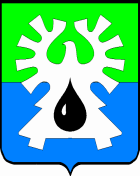 МУНИЦИПАЛЬНОЕ ОБРАЗОВАНИЕ ГОРОД УРАЙХАНТЫ-МАНСИЙСКИЙ АВТОНОМНЫЙ ОКРУГ - ЮГРА   ДУМА ГОРОДА УРАЙАППАРАТ ДУМЫОт _____________ №_____ПРАВОВОЕ ЗАКЛЮЧЕНИЕна проект решения Думы города Урай «О Программе комплексного развития систем коммунальной инфраструктуры города Урай Ханты-Мансийского автономного округа-Югры на 2017-2026 годы»         Рассмотрев проект решения Думы города Урай «О Программе комплексного развития систем коммунальной инфраструктуры города Урай Ханты-Мансийского автономного округа-Югры на 2017-2026 годы» сообщаю следующее.          В соответствии с пунктом 9 части 3 статьи 8 Градостроительного кодекса РФ к полномочиям органов местного самоуправления городских округов в области градостроительной деятельности относится разработка и утверждение программ комплексного развития систем коммунальной инфраструктуры городских округов.  Согласно пункту 4 части 10 статьи 35 Федерального закона от 06.10.2003 г.  № 131-ФЗ «Об общих принципах организации местного самоуправления в Российской Федерации», пункту 4 части 1 статьи 19 устава города Урай принятие программ развития города Урай относится к исключительной компетенции Думы города Урай.   Администрацией города Урай разработана Программа комплексного развития систем коммунальной инфраструктуры города Урай Ханты-Мансийского автономного округа-Югры на 2017-2026 годы.   На основании пункта 3 части 3 статьи 28 Федерального закона от 06.10.2003 г.  № 131-ФЗ «Об общих принципах организации местного самоуправления в Российской Федерации», пункта 3 части 4 статьи 12 устава города Урай проекты программ развития муниципального образования должны выноситься на публичные слушания для их обсуждения с участием жителей муниципального образованияВ соответствии с постановлением главы города Урай от 13.06.2017 г. № 66 публичные слушания проведены 03 июля 2017 г.Протокол публичных слушаний от 03.07.2017 г. и заключение о результатах публичных слушаний от 04.07.2017 г. оформлены с соблюдением требований, предусмотренных решением Думы города Урай «О порядке организации и проведения публичных слушаний в городе Урай» от 27.04.2017 г. № 18.       Проект решения Думы действующему законодательству не противоречит, коррупциогенных факторов не содержит.Специалист-экспертАппарата Думы города Урай                                                                       А.С. Некрасов628285, Ханты-Мансийский автономный округТюменской областиг. Урай, микрорайон 2, дом 60Тел. 22381, факс 22380Электронная почта: duma@ uraу.ru